baccalauréat professionnelACCOMPAGNEMENT, SOINS ET SERVICES A LA PERSONNE(Arrêté du 2 Février 2022)LIVRET DE SUIVIDES PERIODES DE FORMATION EN MILIEU PROFESSIONNELPromotion 20….  - 20….L’équipe pédagogique du lycée professionnel ……………………………………………………. vous remercie d’accueillir ses élèves et de participer à leur formation au sein de votre établissement. Elle reste à votre disposition pour tous renseignements complémentaires.Ce livret de suivi permet d’assurer une meilleure liaison entre l’élève, la structure professionnelle et le lycée professionnel, d’améliorer le suivi des apprentissages pendant la période de formation en milieu professionnel et d’informer les tuteurs sur le Baccalauréat Professionnel Accompagnement, Soins et Services à la Personne.Vous trouverez dans les pages suivantes l’ensemble des documents nécessaires pour assurer la formation et l’évaluation de nos élèves.Dans un souci de collaboration réciproque et d’efficacité, nous sommes prêts à recevoir vos suggestions.  SommaireIdentification de l’élève et de l’établissement de formation    			        p.3Présentation de la formation 							        p.4Engagement de l’élève								        p.6Informations à destination des tuteurs     					         p.7	Documents de suivi et d’évaluation des PFMP 				         p.10 à 29Objectifs de PFMP et activités prévisionnelles du stagiaire			        -    Bilan du tuteur                                     	-    Attestation de PFMP                                                            	-    Récapitulatif des périodes de formation en milieu professionnel        -    Rattrapage des jours d’absence                                                                           Annexe                               		                       p.33Inclure dans le livret, pour chaque période de formation en milieu professionnel :Objectifs de PFMP et activités prévisionnelles du stagiaire Grille évaluation formative par compétences ou certificativeAttestation de PFMPIDENTIFICATION DE L’ELEVE ET DE L’ETABLISSEMENT DE FORMATIONPRESENTATION DU BACCALAUREAT PROFESSIONNEL ACCOMPAGNEMENT SOINS ET SERVICES A LA PERSONNECOMPETENCES-ACTIVITES-UNITES CERTIFICATIVESLes activités du BCP ASSP sont regroupées en 4 blocs de compétences, correspondant à 4 épreuves professionnelles certificatives ENGAGEMENTS DE L’ELEVELes élèves du baccalauréat professionnel spécialité Accompagnement, Soins et Services à la Personne s’engagent à :- Agir auprès de l’usager dans le souci de bientraitance en prenant compte de son projet individualisé ou son projet de vie ;- Respecter les règles déontologiques, en particulier le secret et la discrétion professionnels ;- Travailler en équipe pluri professionnelle en respectant les limites de ses compétences ;- Adopter une attitude réflexive sur leurs pratiques professionnelles et leurs activités ;- Respecter le règlement intérieur et tout particulièrement les règles d'hygiène et de sécurité en vigueur dans la structure ;- Respecter les horaires prévus ;- Signaler dès la première heure au tuteur et au lycée toute absence et la justifier ;- Se présenter chaque jour avec une tenue vestimentaire adaptée et en état de propreté ;- Réaliser les activités et les tâches professionnelles demandées par le tuteur et par l'équipe pédagogique en recherchant un travail de qualité ;- Tenir à jour son livret de suivi de PFMP et à le faire viser par ses tuteurs ;- Respecter les règles de la communication professionnelle. Remarque : QUE FAIRE EN CAS D’ABSENCE ?Le stagiaire doit prévenir immédiatement :Le tuteur du stage.L’établissement scolaire et préciser la durée et le motif de l’absence (fournir un certificat médical).La structure :Le tuteur signale l’absence du stagiaire à l’établissement scolaire. Je soussigné(e)……………………………………………………..élève du lycée professionnel …………………………………………………………………………………Certifie avoir pris connaissance de l’ensemble des obligations professionnelles ci-dessus, en avoir compris l’importance et m’engage à les respecter à chaque PFMP.Fait à  ……………………………..….. le ………….…Signature de l'élève stagiaire     			Signature des parents (si élève mineur)INFORMATIONS A DESTINATION DES TUTEURSLes périodes de formation en milieu professionnel sont des phases déterminantes de la formation menant au diplôme. Intégrées au parcours de formation, elles permettent à l’apprenant, en complémentarité avec la formation dispensée en centre de formation, d’acquérir les compétences du baccalauréat professionnel préparé.Ces périodes de formation en milieu professionnel (PFMP) doivent permettre au stagiaire :de mettre en œuvre des compétences et de mobiliser les savoirs étudiés en formation et d’acquérir des compétences en situation professionnelle et en présence d’usagers ;de développer des compétences de communication ;de s’insérer dans des équipes de travail pluri professionnelles ;de découvrir différents milieux de travail du secteur de la santé, du social et du médico-social et d’en appréhender l’organisation et les contraintes.La durée de la formation en milieu professionnel est de 22 semaines. Les douze dernières semaines servent de support aux évaluations des épreuves E31, E32 et E33 du baccalauréat professionnel.Le tuteur au sein de la structure d’accueil :Accueille l’élève, suit sa progression ;Valorise la place de l’élève dans la structure en l’intégrant dans l’équipe pluri professionnelle ;Transmet à l’élève les connaissances pratiques et techniques indispensables au futur professionnel ;Accompagne l’élève dans son raisonnement clinique, dans la limite de ses compétences ;Aide le stagiaire à constituer ses dossiers des épreuves certificatives ; Favorise la capacité de l’élève à l’autonomie ;Encourage la curiosité de l’élève dans le cadre de l’environnement professionnel ;Participe aux évaluations du stagiaire avec l’équipe pédagogique ;Facilite pour l’élève l’accès aux informations et documents présentant un intérêt professionnel dans sa formation.L’équipe pédagogique:Réalise avec le tuteur le bilan de la PFMP ;Participe aux évaluations du stagiaire avec le tuteur.Seconde ProfessionnelleAccompagnement Soins et Services à la Personne  Objectifs de la PFMP :………………………………………………………………………………………………………………………………………………………………………………………………………………………………………………………………………………………………………………………………………………………………………………………………………………………………………………………………………………………………………………………………………………………………………………………………………………………………………………………………………………………………………………………………………………………………………………………………………………………………………………………………………………………………………………………………………………………………………………………………………………………………………………………………………………………………………………………………………………………………………………………… Travail demandé au stagiaire : (mise en œuvre de techniques professionnelles, mise en place d’un projet, rédaction, recueil de documents…) :………………………………………………………………………………………………………………………………………………………………………………………………………………………………………………………………………………………………………………………………………………………………………………………………………………………………………………………………………………………………………………………………………………………………………………………………………………………………………………………………………………………………………………………………………………………………………………………………………………………………………………………………………………………………………………………………………………………………………………………………………………………………………………………………………………………………………………………………………………………………………………………… Axes de progrès et compétences à développer lors de la prochaine PFMP (à compléter à l’issue du bilan final avec le tuteur)………………………………………………………………………………………………………………………………………………………………………………………………………………………………………………………………………………………………………………………………………………………………………………………………………………………………………………………………………………………………………………………………………………………………………………………………………………………………………………………………………………………………………………………………………………………………………………………………………………………………………………………………………………………………………………………………………………………………………………………………………………………………………………………………………………………………………………………………………………………………………………………… Objectifs de la PFMP :………………………………………………………………………………………………………………………………………………………………………………………………………………………………………………………………………………………………………………………………………………………………………………………………………………………………………………………………………………………………………………………………………………………………………………………………………………………………………………………………………………………………………………………………………………………………………………………………………………………………………………………………………………………………………………………………………………………………………………………………………………………………………………………………………………………………………………………………………………………………………………………… Travail demandé au stagiaire : (mise en œuvre de techniques professionnelles, mise en place d’un projet, rédaction, recueil de documents…) :………………………………………………………………………………………………………………………………………………………………………………………………………………………………………………………………………………………………………………………………………………………………………………………………………………………………………………………………………………………………………………………………………………………………………………………………………………………………………………………………………………………………………………………………………………………………………………………………………………………………………………………………………………………………………………………………………………………………………………………………………………………………………………………………………………………………………………………………………………………………………………………… Axes de progrès et compétences à développer lors de la prochaine PFMP (à compléter à l’issue du bilan final avec le tuteur)…………………………………………………………………………………………………………………………………………………………………………………………………………………………………………………………………………………………………………………………………………………………………………………………………………………………………………………………………………………………………………………………………………………………………………………………………………………………………………………………………………………………………………………………………………………………………………………………………………………………………………………………………………………………………………………………………………………………………………………………………………………………………………………………………………………………………………………………………………………………………………………………BILAN DU TUTEURN : Novice    D : Débutant     I : Intermédiaire    C : Confirmé Commentaires :Axes de progrès :Première  ProfessionnelleAccompagnement Soins et Services à la Personne Objectifs de la PFMP :………………………………………………………………………………………………………………………………………………………………………………………………………………………………………………………………………………………………………………………………………………………………………………………………………………………………………………………………………………………………………………………………………………………………………………………………………………………………………………………………………………………………………………………………………………………………………………………………………………………………………………………………………………………………………………………………………………………………………………………………………………………………………………………………………………………………………………………………………………………………………………………… Travail demandé au stagiaire : (mise en œuvre de techniques professionnelles, mise en place d’un projet, rédaction, recueil de documents… ):………………………………………………………………………………………………………………………………………………………………………………………………………………………………………………………………………………………………………………………………………………………………………………………………………………………………………………………………………………………………………………………………………………………………………………………………………………………………………………………………………………………………………………………………………………………………………………………………………………………………………………………………………………………………………………………………………………………………………………………………………………………………………………………………………………………………………………………………………………………………………………………… Axes de progrès et compétences à développer lors de la prochaine PFMP (à compléter à l’issue du bilan final avec le tuteur)………………………………………………………………………………………………………………………………………………………………………………………………………………………………………………………………………………………………………………………………………………………………………………………………………………………………………………………………………………………………………………………………………………………………………………………………………………………………………………………………………………………………………………………………………………………………………………………………………………………………………………………………………………………………………………………………………………………………………………………………………………………………………………………………………………………………………………………………………………………………………………………… Objectifs de la PFMP :………………………………………………………………………………………………………………………………………………………………………………………………………………………………………………………………………………………………………………………………………………………………………………………………………………………………………………………………………………………………………………………………………………………………………………………………………………………………………………………………………………………………………………………………………………………………………………………………………………………………………………………………………………………………………………………………………………………………………………………………………………………………………………………………………………………………………………………………………………………………………………………… Travail demandé au stagiaire : (mise en œuvre de techniques professionnelles, mise en place d’un projet, rédaction, recueil de documents…) :………………………………………………………………………………………………………………………………………………………………………………………………………………………………………………………………………………………………………………………………………………………………………………………………………………………………………………………………………………………………………………………………………………………………………………………………………………………………………………………………………………………………………………………………………………………………………………………………………………………………………………………………………………………………………………………………………………………………………………………………………………………………………………………………………………………………………………………………………………………………………………………… Axes de progrès et compétences à développer lors de la prochaine PFMP (à compléter à l’issue du bilan final avec le tuteur)…………………………………………………………………………………………………………………………………………………………………………………………………………………………………………………………………………………………………………………………………………………………………………………………………………………………………………………………………………………………………………………………………………………………………………………………………………………………………………………………………………………………………………………………………………………………………………………………………………………………………………………………………………………………………………………………………………………………………………………………………………………………………………………………………………………………………………………………………………………………………………………………BILAN DU TUTEURN : Novice    D : Débutant     I : Intermédiaire    C : Confirmé Commentaires :Axes de progrès :Terminale  ProfessionnelleAccompagnement Soins et Services à la PersonneRattrapage des jours d’absence :Cadre réservé au lycée ANNEXESAnnexe 1Compétences et sous compétences des activités professionnelles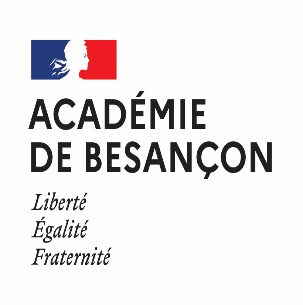 Logo de l’établissement, du centre de formation (nom, adresse, téléphone, mail…)L'élève NOM :                                          Prénom : Ville d’habitation :                                                 :Représentant légal :NOM :                                       Prénom : :Photo de l’élèveL’élèveNOM : …………………………………………………………….       Prénom : …………………………………………………………Date de naissance : ….../......./….  Adresse : …………………………………………………………………………………………………….      : ………………………………………………       @   : ……………………………………………….Elève en situation de handicap : oui    non     Accompagnant handicap : …………………………….…………………………………………………..Elève en positionnement : oui    non  Diplôme de secouriste ou prévention des risques liés à l’activité physique :  oui    non     Si Oui, le(s)quel(s) ? ……………………………………………………………………………………..L’établissement de formationL’établissement de formationNom : ………………………………………………..Adresse : …………………………………………………………………………………………………… :…………………………………………………….. @ : ……………………………………………………Proviseur : ……………………………………..Directeur délégué à la Formation professionnelle et technologique : ………………………………………………………Professeur référent Seconde : M………………………………………………… :…………………………………………………….. @ : …………………………………………………Professeur référent Seconde : M………………………………………………… :…………………………………………………….. @ : …………………………………………………Professeur référent Première : M………………………………………………… :…………………………………………………….. @ : …………………………………………………Professeur référent Première : M………………………………………………… :…………………………………………………….. @ : …………………………………………………Professeur référent Terminale : M………………………………………………… :…………………………………………………….. @ : …………………………………………………Professeur référent Terminale : M………………………………………………… :…………………………………………………….. @ : …………………………………………………Répartition des 22 semainesRépartition des 22 semainesEn seconde Stage d’immersion (facultative)6 semaines : en structures sociales, médico-sociales, structures d’accueil collectif de la petite enfance ou à domicile. Selon le projet de l’élève, école élémentaire auprès d’enfants en situation de handicap, école maternelle ou accueil périscolaire. En première et terminale16 semaines en première et terminale dont : 8 semaines minimum en terminale 10 semaines obligatoires auprès de l’adulte non autonome à domicile ou en structureEPREUVESMODALITESE31Accompagner la personne dans une approche globale et individualiséeEpreuve orale ponctuelle en centre de formation prenant appui sur un dossier élaboré au cours d’une PFMPE32Soins d’hygiène, de confort et de sécuritéEpreuve en milieu professionnel :Bilan fin de PFMPRaisonnement clinique et interrogation sur les savoirs associésE33Travail et communication en équipe pluri professionnelleEpreuve en milieu professionnel : bilan fin de PFMP + Interrogation sur les savoirs associésEn centre de formation : épreuve écrite prenant appui sur un dossier élaboré sur le lieu de la PFMPOBJECTIFS DE PFMP ET ACTIVITES PREVISIONNELLES DU STAGIAIRE Session 20……..PFMP n°1NOM Prénom : ………………….…………..……...PFMP du ……..……au ……………………..PFMP du ……..……au ……………………..Structure d’accueil (nom, ville) :Structure d’accueil (nom, ville) :Structure d’accueil (nom, ville) :DOCUMENTS A COMPLETER PAR LE TUTEUR :  Evaluation certificative :E31 : Accompagnement de la personne dans une approche globale et individualisée   E32 : Soins d’hygiène, de confort et de sécuritéE33 : Travail et communication en équipe pluri professionnelle Bilan de PFMP Attestation de formation en milieu professionnel (obligatoire pour l’obtention du diplôme)OBJECTIFS DE PFMP ET ACTIVITES PREVISIONNELLES DU STAGIAIRE Session 20……..PFMP n°2NOM Prénom : ………………….…………..……...PFMP du ……..……au ……………………..PFMP du ……..……au ……………………..Structure d’accueil (nom, ville) :Structure d’accueil (nom, ville) :Structure d’accueil (nom, ville) :DOCUMENTS A COMPLETER PAR LE TUTEUR :  Evaluation certificative :E31 : Accompagnement de la personne dans une approche globale et individualisée   E32 : Soins d’hygiène, de confort et de sécuritéE33 : Travail et communication en équipe pluri professionnelle Bilan de PFMP Attestation de formation en milieu professionnel (obligatoire pour l’obtention du diplôme)Nom et prénom du stagiaire : ………………………………………………………………Seconde Bac Pro Accompagnement Soins et Services à la Personne DateStructure d’accueil :PFMP 1Du ……………… Au ……………………………………PFMP 1Du ……………… Au ……………………………………COMPETENCES PROFESSIONNELLES (le detail de chaque compétence se situe en annexe page ….)COMPETENCES PROFESSIONNELLES (le detail de chaque compétence se situe en annexe page ….)LycéeNEPFMP1PFMP1PFMP1PFMP1PFMP2PFMP2PFMP2PFMP2COMPETENCES PROFESSIONNELLES (le detail de chaque compétence se situe en annexe page ….)COMPETENCES PROFESSIONNELLES (le detail de chaque compétence se situe en annexe page ….)LycéeNENDICNDICAdopter une posture professionnelle adaptéeAdopter une posture professionnelle adaptéeBloc 1: Accompagner la personne dans une approche globale et individualiséeBloc 1: Accompagner la personne dans une approche globale et individualiséeBloc 1: Accompagner la personne dans une approche globale et individualiséeBloc 1: Accompagner la personne dans une approche globale et individualiséeBloc 1: Accompagner la personne dans une approche globale et individualiséeBloc 1: Accompagner la personne dans une approche globale et individualiséeBloc 1: Accompagner la personne dans une approche globale et individualiséeBloc 1: Accompagner la personne dans une approche globale et individualiséeBloc 1: Accompagner la personne dans une approche globale et individualiséeBloc 1: Accompagner la personne dans une approche globale et individualiséeBloc 1: Accompagner la personne dans une approche globale et individualiséeAccueillir, communiquer avec la personne, sa famille, son l’entourage Accueillir, communiquer avec la personne, sa famille, son l’entourage Participer à la conception, au suivi, à la mise en œuvre et à l’évaluation du projet individualisé, du projet de vie, en lien avec l’équipe pluriprofessionnelleParticiper à la conception, au suivi, à la mise en œuvre et à l’évaluation du projet individualisé, du projet de vie, en lien avec l’équipe pluriprofessionnelleConcevoir et mettre en œuvre des activités d’acquisition ou de maintien de l’autonomie et de la vie sociale pour une personne ou un groupeConcevoir et mettre en œuvre des activités d’acquisition ou de maintien de l’autonomie et de la vie sociale pour une personne ou un groupeBloc 2 : Intervention auprès de la personne lors des soins d’hygiène, de confort et de sécurité, dans les activités de la vie quotidienneBloc 2 : Intervention auprès de la personne lors des soins d’hygiène, de confort et de sécurité, dans les activités de la vie quotidienneBloc 2 : Intervention auprès de la personne lors des soins d’hygiène, de confort et de sécurité, dans les activités de la vie quotidienneBloc 2 : Intervention auprès de la personne lors des soins d’hygiène, de confort et de sécurité, dans les activités de la vie quotidienneBloc 2 : Intervention auprès de la personne lors des soins d’hygiène, de confort et de sécurité, dans les activités de la vie quotidienneBloc 2 : Intervention auprès de la personne lors des soins d’hygiène, de confort et de sécurité, dans les activités de la vie quotidienneBloc 2 : Intervention auprès de la personne lors des soins d’hygiène, de confort et de sécurité, dans les activités de la vie quotidienneBloc 2 : Intervention auprès de la personne lors des soins d’hygiène, de confort et de sécurité, dans les activités de la vie quotidienneBloc 2 : Intervention auprès de la personne lors des soins d’hygiène, de confort et de sécurité, dans les activités de la vie quotidienneBloc 2 : Intervention auprès de la personne lors des soins d’hygiène, de confort et de sécurité, dans les activités de la vie quotidienneBloc 2 : Intervention auprès de la personne lors des soins d’hygiène, de confort et de sécurité, dans les activités de la vie quotidienneRéaliser les activités liées à l’hygiène, au confort de la personne et à la sécurisationRéaliser les activités liées à l’hygiène, au confort de la personne et à la sécurisationSurveiller l’état de santé de la personne et intervenir en conséquenceSurveiller l’état de santé de la personne et intervenir en conséquenceAssurer l’hygiène de l’environnement proche de la personne et veiller au bon état de fonctionnement du lit, des aides techniques, des dispositifs médicaux dans l’environnement de la personneAssurer l’hygiène de l’environnement proche de la personne et veiller au bon état de fonctionnement du lit, des aides techniques, des dispositifs médicaux dans l’environnement de la personneDistribuer des repas équilibrés conformes aux besoins de la personne, installer la personne et l’accompagner à la prise des repasDistribuer des repas équilibrés conformes aux besoins de la personne, installer la personne et l’accompagner à la prise des repasBloc 3 : Travailler et communiquer en équipe pluriprofessionnelleBloc 3 : Travailler et communiquer en équipe pluriprofessionnelleBloc 3 : Travailler et communiquer en équipe pluriprofessionnelleBloc 3 : Travailler et communiquer en équipe pluriprofessionnelleBloc 3 : Travailler et communiquer en équipe pluriprofessionnelleBloc 3 : Travailler et communiquer en équipe pluriprofessionnelleBloc 3 : Travailler et communiquer en équipe pluriprofessionnelleBloc 3 : Travailler et communiquer en équipe pluriprofessionnelleBloc 3 : Travailler et communiquer en équipe pluriprofessionnelleBloc 3 : Travailler et communiquer en équipe pluriprofessionnelleBloc 3 : Travailler et communiquer en équipe pluriprofessionnelleGérer ses activités en inter agissant avec l’équipe pluriprofessionnelle dans une posture professionnelle adaptéeGérer ses activités en inter agissant avec l’équipe pluriprofessionnelle dans une posture professionnelle adaptéeTraiter et transmettre des informations en intégrant les différents outils numériquesTraiter et transmettre des informations en intégrant les différents outils numériquesParticiper à la démarche qualité et à la prévention des risques professionnelsParticiper à la démarche qualité et à la prévention des risques professionnelsCoordonner et conduire une équipe de bio nettoyageCoordonner et conduire une équipe de bio nettoyageParticiper à l’accueil, à l’encadrement et à la formation de stagiaires, à l’accueil des nouveaux agents, des bénévolesParticiper à l’accueil, à l’encadrement et à la formation de stagiaires, à l’accueil des nouveaux agents, des bénévolesLycéePFMP 1PFMP 1PFMP 1PFMP 1PFMP 2PFMP 2PFMP 2PFMP 2ATTITUDES PROFESSIONNELLESATTITUDES PROFESSIONNELLESLycée12341234Ponctualité, assiduitéPonctualité, assiduitéTenue, vocabulaire, postures adaptées au secteur professionnelTenue, vocabulaire, postures adaptées au secteur professionnelAttitude d’écouteAttitude d’écouteRespect de la déontologie et du secret professionnel Respect de la déontologie et du secret professionnel Intégration dans l’équipe de travailIntégration dans l’équipe de travailEsprit d’initiative, dynamismeEsprit d’initiative, dynamismeIntérêt pour le secteur professionnelIntérêt pour le secteur professionnelPFMP 1Nom et fonction du tuteur : 				Nom du professeur chargé du suivi :Date et signature :						Signature :PFMP 2Nom et fonction du tuteur : 				Nom du professeur chargé du suivi :Date et signature :						Signature :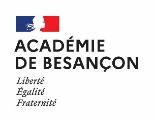 Baccalauréat professionnel Accompagnement, Soins et Services à la PersonneSession Baccalauréat professionnel Accompagnement, Soins et Services à la PersonneSession Baccalauréat professionnel Accompagnement, Soins et Services à la PersonneSession Logo LycéeATTESTATION DE FORMATION EN MILIEU PROFESSIONNELATTESTATION DE FORMATION EN MILIEU PROFESSIONNELATTESTATION DE FORMATION EN MILIEU PROFESSIONNELATTESTATION DE FORMATION EN MILIEU PROFESSIONNELPFMP N° 1Je soussigné(e) ………………………………………………………………………………………., tuteur Fonction …………………………………………………………………………………………………………certifie que le candidat ……………………………………………………………………………………….a effectué une Période de Formation en Milieu professionnel pour la période :                du ……………………………. Au …………………………………Nombre de retards : ………………………….       Nombre de jours d’absence : ……………………..Je soussigné(e) ………………………………………………………………………………………., tuteur Fonction …………………………………………………………………………………………………………certifie que le candidat ……………………………………………………………………………………….a effectué une Période de Formation en Milieu professionnel pour la période :                du ……………………………. Au …………………………………Nombre de retards : ………………………….       Nombre de jours d’absence : ……………………..Je soussigné(e) ………………………………………………………………………………………., tuteur Fonction …………………………………………………………………………………………………………certifie que le candidat ……………………………………………………………………………………….a effectué une Période de Formation en Milieu professionnel pour la période :                du ……………………………. Au …………………………………Nombre de retards : ………………………….       Nombre de jours d’absence : ……………………..Je soussigné(e) ………………………………………………………………………………………., tuteur Fonction …………………………………………………………………………………………………………certifie que le candidat ……………………………………………………………………………………….a effectué une Période de Formation en Milieu professionnel pour la période :                du ……………………………. Au …………………………………Nombre de retards : ………………………….       Nombre de jours d’absence : ……………………..Je soussigné(e) ………………………………………………………………………………………., tuteur Fonction …………………………………………………………………………………………………………certifie que le candidat ……………………………………………………………………………………….a effectué une Période de Formation en Milieu professionnel pour la période :                du ……………………………. Au …………………………………Nombre de retards : ………………………….       Nombre de jours d’absence : ……………………..Structure d’accueil : Structure d’accueil : Structure d’accueil : Cachet de la structure : Cachet de la structure : Type de public accueilli :  Enfant Enfant situation de handicap Adulte non autonomeType de public accueilli :  Enfant Enfant situation de handicap Adulte non autonomePFMP support d’épreuveE31 : Accompagnement de la personne dans une approche globale et individualiséeE32 : Soins d’hygiène, de confort et de sécuritéE33 : Travail et communication en équipe pluri professionnelle Evaluation formativePFMP support d’épreuveE31 : Accompagnement de la personne dans une approche globale et individualiséeE32 : Soins d’hygiène, de confort et de sécuritéE33 : Travail et communication en équipe pluri professionnelle Evaluation formativePFMP support d’épreuveE31 : Accompagnement de la personne dans une approche globale et individualiséeE32 : Soins d’hygiène, de confort et de sécuritéE33 : Travail et communication en équipe pluri professionnelle Evaluation formativeAppréciation du tuteur : Date :                                             Nom, qualité et signature du tuteur ou du responsable de la structureAppréciation du tuteur : Date :                                             Nom, qualité et signature du tuteur ou du responsable de la structureAppréciation du tuteur : Date :                                             Nom, qualité et signature du tuteur ou du responsable de la structureAppréciation du tuteur : Date :                                             Nom, qualité et signature du tuteur ou du responsable de la structureAppréciation du tuteur : Date :                                             Nom, qualité et signature du tuteur ou du responsable de la structureBaccalauréat professionnel Accompagnement, Soins et Services à la PersonneSession Baccalauréat professionnel Accompagnement, Soins et Services à la PersonneSession Baccalauréat professionnel Accompagnement, Soins et Services à la PersonneSession Logo LycéeATTESTATION DE FORMATION EN MILIEU PROFESSIONNELATTESTATION DE FORMATION EN MILIEU PROFESSIONNELATTESTATION DE FORMATION EN MILIEU PROFESSIONNELATTESTATION DE FORMATION EN MILIEU PROFESSIONNELPFMP N° 2Je soussigné(e) ………………………………………………………………………………………., tuteur Fonction …………………………………………………………………………………………………………certifie que le candidat ……………………………………………………………………………………….a effectué une Période de Formation en Milieu professionnel pour la période :                du ……………………………. Au …………………………………Nombre de retards : ………………………….       Nombre de jours d’absence : ……………………..Je soussigné(e) ………………………………………………………………………………………., tuteur Fonction …………………………………………………………………………………………………………certifie que le candidat ……………………………………………………………………………………….a effectué une Période de Formation en Milieu professionnel pour la période :                du ……………………………. Au …………………………………Nombre de retards : ………………………….       Nombre de jours d’absence : ……………………..Je soussigné(e) ………………………………………………………………………………………., tuteur Fonction …………………………………………………………………………………………………………certifie que le candidat ……………………………………………………………………………………….a effectué une Période de Formation en Milieu professionnel pour la période :                du ……………………………. Au …………………………………Nombre de retards : ………………………….       Nombre de jours d’absence : ……………………..Je soussigné(e) ………………………………………………………………………………………., tuteur Fonction …………………………………………………………………………………………………………certifie que le candidat ……………………………………………………………………………………….a effectué une Période de Formation en Milieu professionnel pour la période :                du ……………………………. Au …………………………………Nombre de retards : ………………………….       Nombre de jours d’absence : ……………………..Je soussigné(e) ………………………………………………………………………………………., tuteur Fonction …………………………………………………………………………………………………………certifie que le candidat ……………………………………………………………………………………….a effectué une Période de Formation en Milieu professionnel pour la période :                du ……………………………. Au …………………………………Nombre de retards : ………………………….       Nombre de jours d’absence : ……………………..Structure d’accueil : Structure d’accueil : Structure d’accueil : Cachet de la structure : Cachet de la structure : Type de public accueilli :  Enfant Enfant situation de handicap Adulte non autonomeType de public accueilli :  Enfant Enfant situation de handicap Adulte non autonomePFMP support d’épreuveE31 : Accompagnement de la personne dans une approche globale et individualiséeE32 : Soins d’hygiène, de confort et de sécuritéE33 : Travail et communication en équipe pluri professionnelle Evaluation formativePFMP support d’épreuveE31 : Accompagnement de la personne dans une approche globale et individualiséeE32 : Soins d’hygiène, de confort et de sécuritéE33 : Travail et communication en équipe pluri professionnelle Evaluation formativePFMP support d’épreuveE31 : Accompagnement de la personne dans une approche globale et individualiséeE32 : Soins d’hygiène, de confort et de sécuritéE33 : Travail et communication en équipe pluri professionnelle Evaluation formativeAppréciation du tuteur : Date :                                             Nom, qualité et signature du tuteur ou du responsable de la structureAppréciation du tuteur : Date :                                             Nom, qualité et signature du tuteur ou du responsable de la structureAppréciation du tuteur : Date :                                             Nom, qualité et signature du tuteur ou du responsable de la structureAppréciation du tuteur : Date :                                             Nom, qualité et signature du tuteur ou du responsable de la structureAppréciation du tuteur : Date :                                             Nom, qualité et signature du tuteur ou du responsable de la structureOBJECTIFS DE PFMP ET ACTIVITES PREVISIONNELLES DU STAGIAIRE Session 20……..PFMP n°3NOM Prénom : ………………….…………..……...PFMP du ……..……au ……………………..PFMP du ……..……au ……………………..Structure d’accueil (nom, ville) :Structure d’accueil (nom, ville) :Structure d’accueil (nom, ville) :DOCUMENTS A COMPLETER PAR LE TUTEUR :  Evaluation certificative :E31 : Accompagnement de la personne dans une approche globale et individualisée   E32 : Soins d’hygiène, de confort et de sécuritéE33 : Travail et communication en équipe pluri professionnelle Bilan de PFMP Attestation de formation en milieu professionnel (obligatoire pour l’obtention du diplôme)OBJECTIFS DE PFMP ET ACTIVITES PREVISIONNELLES DU STAGIAIRE Session 20……..PFMP n°4NOM Prénom : ………………….…………..……...PFMP du ……..……au ……………………..PFMP du ……..……au ……………………..Structure d’accueil (nom, ville) :Structure d’accueil (nom, ville) :Structure d’accueil (nom, ville) :DOCUMENTS A COMPLETER PAR LE TUTEUR :  Evaluation certificative :E31 : Accompagnement de la personne dans une approche globale et individualisée   E32 : Soins d’hygiène, de confort et de sécuritéE33 : Travail et communication en équipe pluri professionnelle Bilan de PFMP Attestation de formation en milieu professionnel (obligatoire pour l’obtention du diplôme)Nom et prénom du stagiaire : ………………………………………………………………Première Bac Pro Accompagnement Soins et Services à la Personne DateStructure d’accueil :PFMP 3Du ……………… Au ……………………………………PFMP 4Du ……………… Au ……………………………………COMPETENCES PROFESSIONNELLES (le detail de chaque compétence se situe en annexe page ….)COMPETENCES PROFESSIONNELLES (le detail de chaque compétence se situe en annexe page ….)LycéeNEPFMP 3PFMP 3PFMP 3PFMP 3PFMP 4PFMP 4PFMP 4PFMP 4COMPETENCES PROFESSIONNELLES (le detail de chaque compétence se situe en annexe page ….)COMPETENCES PROFESSIONNELLES (le detail de chaque compétence se situe en annexe page ….)LycéeNENDICNDICAdopter une posture professionnelle adaptéeAdopter une posture professionnelle adaptéeBloc 1: Accompagner la personne dans une approche globale et individualiséeBloc 1: Accompagner la personne dans une approche globale et individualiséeBloc 1: Accompagner la personne dans une approche globale et individualiséeBloc 1: Accompagner la personne dans une approche globale et individualiséeBloc 1: Accompagner la personne dans une approche globale et individualiséeBloc 1: Accompagner la personne dans une approche globale et individualiséeBloc 1: Accompagner la personne dans une approche globale et individualiséeBloc 1: Accompagner la personne dans une approche globale et individualiséeBloc 1: Accompagner la personne dans une approche globale et individualiséeBloc 1: Accompagner la personne dans une approche globale et individualiséeBloc 1: Accompagner la personne dans une approche globale et individualiséeAccueillir, communiquer avec la personne, sa famille, son l’entourage Accueillir, communiquer avec la personne, sa famille, son l’entourage Participer à la conception, au suivi, à la mise en œuvre et à l’évaluation du projet individualisé, du projet de vie, en lien avec l’équipe pluriprofessionnelleParticiper à la conception, au suivi, à la mise en œuvre et à l’évaluation du projet individualisé, du projet de vie, en lien avec l’équipe pluriprofessionnelleConcevoir et mettre en œuvre des activités d’acquisition ou de maintien de l’autonomie et de la vie sociale pour une personne ou un groupeConcevoir et mettre en œuvre des activités d’acquisition ou de maintien de l’autonomie et de la vie sociale pour une personne ou un groupeBloc 2 : Intervention auprès de la personne lors des soins d’hygiène, de confort et de sécurité, dans les activités de la vie quotidienneBloc 2 : Intervention auprès de la personne lors des soins d’hygiène, de confort et de sécurité, dans les activités de la vie quotidienneBloc 2 : Intervention auprès de la personne lors des soins d’hygiène, de confort et de sécurité, dans les activités de la vie quotidienneBloc 2 : Intervention auprès de la personne lors des soins d’hygiène, de confort et de sécurité, dans les activités de la vie quotidienneBloc 2 : Intervention auprès de la personne lors des soins d’hygiène, de confort et de sécurité, dans les activités de la vie quotidienneBloc 2 : Intervention auprès de la personne lors des soins d’hygiène, de confort et de sécurité, dans les activités de la vie quotidienneBloc 2 : Intervention auprès de la personne lors des soins d’hygiène, de confort et de sécurité, dans les activités de la vie quotidienneBloc 2 : Intervention auprès de la personne lors des soins d’hygiène, de confort et de sécurité, dans les activités de la vie quotidienneBloc 2 : Intervention auprès de la personne lors des soins d’hygiène, de confort et de sécurité, dans les activités de la vie quotidienneBloc 2 : Intervention auprès de la personne lors des soins d’hygiène, de confort et de sécurité, dans les activités de la vie quotidienneBloc 2 : Intervention auprès de la personne lors des soins d’hygiène, de confort et de sécurité, dans les activités de la vie quotidienneRéaliser les activités liées à l’hygiène, au confort de la personne et à la sécurisationRéaliser les activités liées à l’hygiène, au confort de la personne et à la sécurisationSurveiller l’état de santé de la personne et intervenir en conséquenceSurveiller l’état de santé de la personne et intervenir en conséquenceAssurer l’hygiène de l’environnement proche de la personne et veiller au bon état de fonctionnement du lit, des aides techniques, des dispositifs médicaux dans l’environnement de la personneAssurer l’hygiène de l’environnement proche de la personne et veiller au bon état de fonctionnement du lit, des aides techniques, des dispositifs médicaux dans l’environnement de la personneDistribuer des repas équilibrés conformes aux besoins de la personne, installer la personne et l’accompagner à la prise des repasDistribuer des repas équilibrés conformes aux besoins de la personne, installer la personne et l’accompagner à la prise des repasBloc 3 : Travailler et communiquer en équipe pluriprofessionnelleBloc 3 : Travailler et communiquer en équipe pluriprofessionnelleBloc 3 : Travailler et communiquer en équipe pluriprofessionnelleBloc 3 : Travailler et communiquer en équipe pluriprofessionnelleBloc 3 : Travailler et communiquer en équipe pluriprofessionnelleBloc 3 : Travailler et communiquer en équipe pluriprofessionnelleBloc 3 : Travailler et communiquer en équipe pluriprofessionnelleBloc 3 : Travailler et communiquer en équipe pluriprofessionnelleBloc 3 : Travailler et communiquer en équipe pluriprofessionnelleBloc 3 : Travailler et communiquer en équipe pluriprofessionnelleBloc 3 : Travailler et communiquer en équipe pluriprofessionnelleGérer ses activités en inter agissant avec l’équipe pluriprofessionnelle dans une posture professionnelle adaptéeGérer ses activités en inter agissant avec l’équipe pluriprofessionnelle dans une posture professionnelle adaptéeTraiter et transmettre des informations en intégrant les différents outils numériquesTraiter et transmettre des informations en intégrant les différents outils numériquesParticiper à la démarche qualité et à la prévention des risques professionnelsParticiper à la démarche qualité et à la prévention des risques professionnelsCoordonner et conduire une équipe de bio nettoyageCoordonner et conduire une équipe de bio nettoyageParticiper à l’accueil, à l’encadrement et à la formation de stagiaires, à l’accueil des nouveaux agents, des bénévolesParticiper à l’accueil, à l’encadrement et à la formation de stagiaires, à l’accueil des nouveaux agents, des bénévolesLycéeLycéePFMP 3PFMP 3PFMP 3PFMP 3PFMP 4PFMP 4PFMP 4PFMP 4ATTITUDES PROFESSIONNELLESATTITUDES PROFESSIONNELLESLycéeLycée12341234Ponctualité, assiduitéPonctualité, assiduitéTenue, vocabulaire, postures adaptées au secteur professionnelTenue, vocabulaire, postures adaptées au secteur professionnelAttitude d’écouteAttitude d’écouteRespect de la déontologie et du secret professionnel Respect de la déontologie et du secret professionnel Intégration dans l’équipe de travailIntégration dans l’équipe de travailEsprit d’initiative, dynamismeEsprit d’initiative, dynamismeIntérêt pour le secteur professionnelIntérêt pour le secteur professionnelPFMP 3Nom et fonction du tuteur : 				Nom du professeur chargé du suivi :Date et signature :						Signature :PFMP 4Nom et fonction du tuteur : 				Nom du professeur chargé du suivi :Date et signature :						Signature :Baccalauréat professionnel Accompagnement, Soins et Services à la PersonneSession Baccalauréat professionnel Accompagnement, Soins et Services à la PersonneSession Baccalauréat professionnel Accompagnement, Soins et Services à la PersonneSession Logo LycéeATTESTATION DE FORMATION EN MILIEU PROFESSIONNELATTESTATION DE FORMATION EN MILIEU PROFESSIONNELATTESTATION DE FORMATION EN MILIEU PROFESSIONNELATTESTATION DE FORMATION EN MILIEU PROFESSIONNELPFMP N° 3Je soussigné(e) ………………………………………………………………………………………., tuteur Fonction …………………………………………………………………………………………………………certifie que le candidat ……………………………………………………………………………………….a effectué une Période de Formation en Milieu professionnel pour la période :                du ……………………………. Au …………………………………Nombre de retards : ………………………….       Nombre de jours d’absence : ……………………..Je soussigné(e) ………………………………………………………………………………………., tuteur Fonction …………………………………………………………………………………………………………certifie que le candidat ……………………………………………………………………………………….a effectué une Période de Formation en Milieu professionnel pour la période :                du ……………………………. Au …………………………………Nombre de retards : ………………………….       Nombre de jours d’absence : ……………………..Je soussigné(e) ………………………………………………………………………………………., tuteur Fonction …………………………………………………………………………………………………………certifie que le candidat ……………………………………………………………………………………….a effectué une Période de Formation en Milieu professionnel pour la période :                du ……………………………. Au …………………………………Nombre de retards : ………………………….       Nombre de jours d’absence : ……………………..Je soussigné(e) ………………………………………………………………………………………., tuteur Fonction …………………………………………………………………………………………………………certifie que le candidat ……………………………………………………………………………………….a effectué une Période de Formation en Milieu professionnel pour la période :                du ……………………………. Au …………………………………Nombre de retards : ………………………….       Nombre de jours d’absence : ……………………..Je soussigné(e) ………………………………………………………………………………………., tuteur Fonction …………………………………………………………………………………………………………certifie que le candidat ……………………………………………………………………………………….a effectué une Période de Formation en Milieu professionnel pour la période :                du ……………………………. Au …………………………………Nombre de retards : ………………………….       Nombre de jours d’absence : ……………………..Structure d’accueil : Structure d’accueil : Structure d’accueil : Cachet de la structure : Cachet de la structure : Type de public accueilli :  Enfant Enfant situation de handicap Adulte non autonomeType de public accueilli :  Enfant Enfant situation de handicap Adulte non autonomePFMP support d’épreuveE31 : Accompagnement de la personne dans une approche globale et individualiséeE32 : Soins d’hygiène, de confort et de sécuritéE33 : Travail et communication en équipe pluri professionnelle Evaluation formativePFMP support d’épreuveE31 : Accompagnement de la personne dans une approche globale et individualiséeE32 : Soins d’hygiène, de confort et de sécuritéE33 : Travail et communication en équipe pluri professionnelle Evaluation formativePFMP support d’épreuveE31 : Accompagnement de la personne dans une approche globale et individualiséeE32 : Soins d’hygiène, de confort et de sécuritéE33 : Travail et communication en équipe pluri professionnelle Evaluation formativeAppréciation du tuteur : Date :                                             Nom, qualité et signature du tuteur ou du responsable de la structureAppréciation du tuteur : Date :                                             Nom, qualité et signature du tuteur ou du responsable de la structureAppréciation du tuteur : Date :                                             Nom, qualité et signature du tuteur ou du responsable de la structureAppréciation du tuteur : Date :                                             Nom, qualité et signature du tuteur ou du responsable de la structureAppréciation du tuteur : Date :                                             Nom, qualité et signature du tuteur ou du responsable de la structureBaccalauréat professionnel Accompagnement, Soins et Services à la PersonneSession Baccalauréat professionnel Accompagnement, Soins et Services à la PersonneSession Baccalauréat professionnel Accompagnement, Soins et Services à la PersonneSession Logo LycéeATTESTATION DE FORMATION EN MILIEU PROFESSIONNELATTESTATION DE FORMATION EN MILIEU PROFESSIONNELATTESTATION DE FORMATION EN MILIEU PROFESSIONNELATTESTATION DE FORMATION EN MILIEU PROFESSIONNELPFMP N° 4Je soussigné(e) ………………………………………………………………………………………., tuteur Fonction …………………………………………………………………………………………………………certifie que le candidat ……………………………………………………………………………………….a effectué une Période de Formation en Milieu professionnel pour la période :                du ……………………………. Au …………………………………Nombre de retards : ………………………….       Nombre de jours d’absence : ……………………..Je soussigné(e) ………………………………………………………………………………………., tuteur Fonction …………………………………………………………………………………………………………certifie que le candidat ……………………………………………………………………………………….a effectué une Période de Formation en Milieu professionnel pour la période :                du ……………………………. Au …………………………………Nombre de retards : ………………………….       Nombre de jours d’absence : ……………………..Je soussigné(e) ………………………………………………………………………………………., tuteur Fonction …………………………………………………………………………………………………………certifie que le candidat ……………………………………………………………………………………….a effectué une Période de Formation en Milieu professionnel pour la période :                du ……………………………. Au …………………………………Nombre de retards : ………………………….       Nombre de jours d’absence : ……………………..Je soussigné(e) ………………………………………………………………………………………., tuteur Fonction …………………………………………………………………………………………………………certifie que le candidat ……………………………………………………………………………………….a effectué une Période de Formation en Milieu professionnel pour la période :                du ……………………………. Au …………………………………Nombre de retards : ………………………….       Nombre de jours d’absence : ……………………..Je soussigné(e) ………………………………………………………………………………………., tuteur Fonction …………………………………………………………………………………………………………certifie que le candidat ……………………………………………………………………………………….a effectué une Période de Formation en Milieu professionnel pour la période :                du ……………………………. Au …………………………………Nombre de retards : ………………………….       Nombre de jours d’absence : ……………………..Structure d’accueil : Structure d’accueil : Structure d’accueil : Cachet de la structure : Cachet de la structure : Type de public accueilli :  Enfant Enfant situation de handicap Adulte non autonomeType de public accueilli :  Enfant Enfant situation de handicap Adulte non autonomePFMP support d’épreuveE31 : Accompagnement de la personne dans une approche globale et individualiséeE32 : Soins d’hygiène, de confort et de sécuritéE33 : Travail et communication en équipe pluri professionnelle Evaluation formativePFMP support d’épreuveE31 : Accompagnement de la personne dans une approche globale et individualiséeE32 : Soins d’hygiène, de confort et de sécuritéE33 : Travail et communication en équipe pluri professionnelle Evaluation formativePFMP support d’épreuveE31 : Accompagnement de la personne dans une approche globale et individualiséeE32 : Soins d’hygiène, de confort et de sécuritéE33 : Travail et communication en équipe pluri professionnelle Evaluation formativeAppréciation du tuteur : Date :                                             Nom, qualité et signature du tuteur ou du responsable de la structureAppréciation du tuteur : Date :                                             Nom, qualité et signature du tuteur ou du responsable de la structureAppréciation du tuteur : Date :                                             Nom, qualité et signature du tuteur ou du responsable de la structureAppréciation du tuteur : Date :                                             Nom, qualité et signature du tuteur ou du responsable de la structureAppréciation du tuteur : Date :                                             Nom, qualité et signature du tuteur ou du responsable de la structureBaccalauréat professionnel Accompagnement, Soins et Services à la PersonneSession Baccalauréat professionnel Accompagnement, Soins et Services à la PersonneSession Baccalauréat professionnel Accompagnement, Soins et Services à la PersonneSession Logo LycéeATTESTATION DE FORMATION EN MILIEU PROFESSIONNELATTESTATION DE FORMATION EN MILIEU PROFESSIONNELATTESTATION DE FORMATION EN MILIEU PROFESSIONNELATTESTATION DE FORMATION EN MILIEU PROFESSIONNELPFMP N°5Je soussigné(e) ………………………………………………………………………………………., tuteur Fonction …………………………………………………………………………………………………………certifie que le candidat ……………………………………………………………………………………….a effectué une Période de Formation en Milieu professionnel pour la période :                du ……………………………. Au …………………………………Nombre de retards : ………………………….       Nombre de jours d’absence : ……………………..Je soussigné(e) ………………………………………………………………………………………., tuteur Fonction …………………………………………………………………………………………………………certifie que le candidat ……………………………………………………………………………………….a effectué une Période de Formation en Milieu professionnel pour la période :                du ……………………………. Au …………………………………Nombre de retards : ………………………….       Nombre de jours d’absence : ……………………..Je soussigné(e) ………………………………………………………………………………………., tuteur Fonction …………………………………………………………………………………………………………certifie que le candidat ……………………………………………………………………………………….a effectué une Période de Formation en Milieu professionnel pour la période :                du ……………………………. Au …………………………………Nombre de retards : ………………………….       Nombre de jours d’absence : ……………………..Je soussigné(e) ………………………………………………………………………………………., tuteur Fonction …………………………………………………………………………………………………………certifie que le candidat ……………………………………………………………………………………….a effectué une Période de Formation en Milieu professionnel pour la période :                du ……………………………. Au …………………………………Nombre de retards : ………………………….       Nombre de jours d’absence : ……………………..Je soussigné(e) ………………………………………………………………………………………., tuteur Fonction …………………………………………………………………………………………………………certifie que le candidat ……………………………………………………………………………………….a effectué une Période de Formation en Milieu professionnel pour la période :                du ……………………………. Au …………………………………Nombre de retards : ………………………….       Nombre de jours d’absence : ……………………..Structure d’accueil : Structure d’accueil : Structure d’accueil : Cachet de la structure : Cachet de la structure : Type de public accueilli :  Enfant Enfant situation de handicap Adulte non autonomeType de public accueilli :  Enfant Enfant situation de handicap Adulte non autonomePFMP support d’épreuveE31 : Accompagnement de la personne dans une approche globale et individualiséeE32 : Soins d’hygiène, de confort et de sécuritéE33 : Travail et communication en équipe pluri professionnelle Evaluation formativePFMP support d’épreuveE31 : Accompagnement de la personne dans une approche globale et individualiséeE32 : Soins d’hygiène, de confort et de sécuritéE33 : Travail et communication en équipe pluri professionnelle Evaluation formativePFMP support d’épreuveE31 : Accompagnement de la personne dans une approche globale et individualiséeE32 : Soins d’hygiène, de confort et de sécuritéE33 : Travail et communication en équipe pluri professionnelle Evaluation formativeAppréciation du tuteur : Date :                                             Nom, qualité et signature du tuteur ou du responsable de la structureAppréciation du tuteur : Date :                                             Nom, qualité et signature du tuteur ou du responsable de la structureAppréciation du tuteur : Date :                                             Nom, qualité et signature du tuteur ou du responsable de la structureAppréciation du tuteur : Date :                                             Nom, qualité et signature du tuteur ou du responsable de la structureAppréciation du tuteur : Date :                                             Nom, qualité et signature du tuteur ou du responsable de la structureBaccalauréat professionnel Accompagnement, Soins et Services à la PersonneSession Baccalauréat professionnel Accompagnement, Soins et Services à la PersonneSession Baccalauréat professionnel Accompagnement, Soins et Services à la PersonneSession Logo LycéeATTESTATION DE FORMATION EN MILIEU PROFESSIONNELATTESTATION DE FORMATION EN MILIEU PROFESSIONNELATTESTATION DE FORMATION EN MILIEU PROFESSIONNELATTESTATION DE FORMATION EN MILIEU PROFESSIONNELPFMP N° 6Je soussigné(e) ………………………………………………………………………………………., tuteur Fonction …………………………………………………………………………………………………………certifie que le candidat ……………………………………………………………………………………….a effectué une Période de Formation en Milieu professionnel pour la période :                du ……………………………. Au …………………………………Nombre de retards : ………………………….       Nombre de jours d’absence : ……………………..Je soussigné(e) ………………………………………………………………………………………., tuteur Fonction …………………………………………………………………………………………………………certifie que le candidat ……………………………………………………………………………………….a effectué une Période de Formation en Milieu professionnel pour la période :                du ……………………………. Au …………………………………Nombre de retards : ………………………….       Nombre de jours d’absence : ……………………..Je soussigné(e) ………………………………………………………………………………………., tuteur Fonction …………………………………………………………………………………………………………certifie que le candidat ……………………………………………………………………………………….a effectué une Période de Formation en Milieu professionnel pour la période :                du ……………………………. Au …………………………………Nombre de retards : ………………………….       Nombre de jours d’absence : ……………………..Je soussigné(e) ………………………………………………………………………………………., tuteur Fonction …………………………………………………………………………………………………………certifie que le candidat ……………………………………………………………………………………….a effectué une Période de Formation en Milieu professionnel pour la période :                du ……………………………. Au …………………………………Nombre de retards : ………………………….       Nombre de jours d’absence : ……………………..Je soussigné(e) ………………………………………………………………………………………., tuteur Fonction …………………………………………………………………………………………………………certifie que le candidat ……………………………………………………………………………………….a effectué une Période de Formation en Milieu professionnel pour la période :                du ……………………………. Au …………………………………Nombre de retards : ………………………….       Nombre de jours d’absence : ……………………..Structure d’accueil : Structure d’accueil : Structure d’accueil : Cachet de la structure : Cachet de la structure : Type de public accueilli :  Enfant Enfant situation de handicap Adulte non autonomeType de public accueilli :  Enfant Enfant situation de handicap Adulte non autonomePFMP support d’épreuveE31 : Accompagnement de la personne dans une approche globale et individualiséeE32 : Soins d’hygiène, de confort et de sécuritéE33 : Travail et communication en équipe pluri professionnelle Evaluation formativePFMP support d’épreuveE31 : Accompagnement de la personne dans une approche globale et individualiséeE32 : Soins d’hygiène, de confort et de sécuritéE33 : Travail et communication en équipe pluri professionnelle Evaluation formativePFMP support d’épreuveE31 : Accompagnement de la personne dans une approche globale et individualiséeE32 : Soins d’hygiène, de confort et de sécuritéE33 : Travail et communication en équipe pluri professionnelle Evaluation formativeAppréciation du tuteur : Date :                                             Nom, qualité et signature du tuteur ou du responsable de la structureAppréciation du tuteur : Date :                                             Nom, qualité et signature du tuteur ou du responsable de la structureAppréciation du tuteur : Date :                                             Nom, qualité et signature du tuteur ou du responsable de la structureAppréciation du tuteur : Date :                                             Nom, qualité et signature du tuteur ou du responsable de la structureAppréciation du tuteur : Date :                                             Nom, qualité et signature du tuteur ou du responsable de la structureNombre de jours rattrapésDates de rattrapage :Signature et cachet de la structure :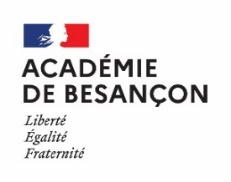 RECAPITULATIF DES PFMP – BCP ASSP Session …………NOM : Prénom :Classe PFMPNom et adresse des structuresNom et fonction des tuteurs Cachet et signatureDatesSecondePFMP N°1 (… semaines)du …..….……... au ……..………Nbre de journées d’absence : ……..SecondePFMP N°2(… semaines)du …..….……... au ……..………Nbre de journées d’absence : ……..PremièrePFMP N°3(… semaines)du …..….……... au ……..………Nbre de journées d’absence : ……..PremièrePFMP N°4(… semaines)du …..….……... au ……..………Nbre de journées d’absence : ……..TerminalePFMP N°5(… semaines)du …..….……... au ……..………Nbre de journées d’absence : ……..TerminalePFMP N°6(… semaines)du …..….……... au ……..………Nbre de journées d’absence : ……..Total semaines de PFMPTotal semaines de PFMPTotal semaines de PFMP……… semainesDate :Etablissement de formation :Signature du chef d’établissement et cachet :Adopter une posture professionnelle adaptéeBloc 1 : Accompagner la personne dans une approche globale et individualisée Accueillir, communiquer avec la personne, sa famille, son l’entourage Organiser les conditions matérielles de l’accueilCréer une situation d’échange, favoriser le dialogue, l’expression de la personne, la coopération de la famille et l’entourage*Recueillir et analyser les attentes de la personne, de la famille, de l’entourage, proposer des solutionsPrésenter le service ou la structureAdapter sa réponse en fonction des attitudes et comportements de la ou des personnes, en fonction de différentes situations dont situation de conflitParticiper à la conception, au suivi, à la mise en œuvre et à l’évaluation du projet individualisé, du projet de vie, en lien avec l’équipe pluriprofessionnelleRecueillir auprès de la personne et de son entourage ses attentes, ses habitudes de vieIdentifier et repérer les besoins, évaluer les potentialités de la personneRecueillir les informations relatives à l’environnement professionnelContribuer aux échanges lors d’une réunion de travailCo-établir un bilan de la situation et déterminer les priorités avec la personne, son entourage, l’équipe pluriprofessionnelleFormaliser ou participer à l’élaboration, à la rédaction du projet individualisé, du projet de vieParticiper à la mise en œuvre du projet Participer au suivi, à l’évaluation et au réajustement du projet individualisé, du projet de vieConcevoir et mettre en œuvre des activités d’acquisition ou de maintien de l’autonomie et de la vie sociale pour une personne ou un groupeChoisir une ou des activités pour une personne, un groupeConduire et évaluer une activité individuelle ou de groupe (vie quotidienne, éveil, loisirs, maintien de la vie sociale)Accompagner à l’utilisation des équipements numériques et domotiquesBloc 2 : Intervention auprès de la personne lors des soins d’hygiène, de confort et de sécurité, dans les activités de la vie quotidienneRéaliser les activités liées à l’hygiène, au confort de la personne et à la sécurisationObserver le comportement de l’enfant ou de la personne, son environnementAccompagner la toilette de l’adulteRéaliser des soins d’hygiène corporelle de l’adulte, en fonction du degré d’autonomie : toilette partielle ; toilette complète ; douche, bains ; bain de pieds (pédiluve) ; change de protection.Réaliser des soins d’hygiène corporelle auprès de l’enfant : change ; toilette partielle (mains, visage) ; toilette complète ; bain ; shampoing.Assurer la réfection complète ou incomplète du lit (occupé ou inoccupé)Accompagner l’habillage, le déshabillage de la personne aux différents âges de la vieAccompagner la mobilité de la personne aidée (adulte / enfant)Prévenir les risques d’alitement prolongéSurveiller l’état de santé de la personne et intervenir en conséquenceObserver la personne : conscience, respiration, douleur, état cutané, phanères, selles, urines, expectorationsObserver le comportement de la personne, repérer les signes de détresseParticiper au raisonnement clinique en lien avec l’équipe pluriprofessionnelleEvaluer le caractère urgent d’une situation, agir en conséquence face à cette situationMesurer certains paramètres vitaux, repérer les anomalies et alerterTranscrire les différents éléments de surveillance sur les supports spécifiquesAider à la prise des médicaments selon la réglementation en vigueurAssurer l’hygiène de l’environnement proche de la personne et veiller au bon état de fonctionnement du lit, des aides techniques, des dispositifs médicaux dans l’environnement de la personneEntretenir les locaux collectifsEntretenir l’environnement proche de la personne, à domicile ou en structure (pendant son séjour et après son départ), y compris dans une situation d’isolementEntretenir et décontaminer la chambre après le départ d’un patient infectéTrier et acheminer le linge et les déchetsEntretenir et surveiller les équipements et les dispositifs médicauxDistribuer des repas équilibrés conformes aux besoins de la personne, installer la personne et l’accompagner à la prise des repasMaintenir ou remettre en température des préparations alimentairesOrganiser et distribuer des collations ou des repasInstaller l’enfant, la ou les personnes pour le repasAccompagner la prise des repasBloc 3 : Travailler et communiquer en équipe pluriprofessionnelleGérer ses activités en inter agissant avec l’équipe pluriprofessionnelle dans une posture professionnelle adaptéePlanifier et organiser son travail en lien avec l’équipe, dans le cadre de son champ d’interventionAdapter son planning d’activités en fonction d’éventuels changements dans le contexte de travailEvaluer son activité et ajuster si besoinTraiter et transmettre des informations en intégrant les différents outils numériquesRecenser et prioriser les informations à transmettreFormaliser les données, les informations recueilliesTransmettre l’information aux destinataires concernés, à l’oral ou à l’écrit*Renseigner des documents assurant la traçabilité des activitésConstituer, mettre à jour et contrôler les dossiers de suivi (hors contenu médical) y compris à l’aide d’outils numériquesClasser et archiver des documents y compris à l’aide d’outils numériquesParticiper à la démarche qualité et à la prévention des risques professionnelsParticiper à la mise en œuvre de la démarche qualité définie dans la structureRepérer des anomalies, des dysfonctionnements, des évènements indésirables dans les activités menéesCompléter une fiche d’événement indésirableParticiper au suivi des actions correctives suite aux anomalies, aux dysfonctionnements, aux événements indésirablesParticiper à la mise en œuvre de la politique de prévention des infections associées aux soinsParticiper à la mise en œuvre d’une démarche de prévention des risques professionnels *Contribuer à l’évaluation de nouveaux matériels et équipementsCoordonner et conduire une équipe de bio nettoyageCoordonner une équipe de bio nettoyagePlanifier et organiser des activités, des postes de travail et prévoir les équipements de protection associésContrôler l’action au regard des protocoles en vigueur, des consignesRepérer les besoins de formation des agentsParticiper à la formation des agentsParticiper à l’accueil, à l’encadrement et à la formation de stagiaires, à l’accueil des nouveaux agents, des bénévolesAccueillir des stagiaires (niveau 4 ou infra 4), des bénévoles, des nouveaux agentsAccompagner le stagiaire et participer au projet d’encadrement, au tutorat du stagiaire